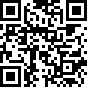 ขั้นตอนการประเมินดัชนีชี้วัดความสุขด้านคุณธรรม (Personal Index : PI)ของบุคลากรระดับสำนัก/กอง หรือเทียบเท่า 
ในสังกัดกระทรวงการพัฒนาสังคมและความมั่นคงของมนุษย์ (ส่วนกลาง)1. เข้าสู่ระบบประเมินความสุขด้วยคุณธรรมความดี (Happy Moral Index : HMI) 	ผ่านทาง https://hmi.moralcenter.or.th         หรือทาง QR Code 2. จะปรากฏหน้าเข้าสู่ระบบ ให้ทำการสร้างผู้ใช้งานระบบ โดยคลิก “สร้างผู้ใช้งานระบบ” ด้านล่างของหน้า 3. กรอกข้อมูล ดังนี้ 3.1 คำนำหน้าชื่อ เช่น นาย นาง นางสาว 3.2 ชื่อ นามสกุล 3.3 หน่วยงาน โดยขอให้กรอกชื่อหน่วยงานระดับสำนัก/กอง หรือเทียบเท่า (ชื่อเต็ม) เว้นวรรค 
ตามด้วยชื่อส่วนราชการระดับกรมหรือเทียบเท่า (ชื่อย่อ) เว้นวรรค และตามด้วย กระทรวง พม. ตัวอย่างเช่น ศูนย์ปฏิบัติการต่อต้านการทุจริต สป.พม. กระทรวง พม.3.4 ตำแหน่ง โดยขอให้กรอกชื่อตำแหน่ง แล้วใส่ประเภทของบุคลากร (ข้าราชการ / พนักงานราชการ / ลูกจ้างประจำ / ลูกจ้างชั่วคราว / ลูกจ้างเหมาบริการ) ในเครื่องหมายวงเล็บท้ายชื่อตำแหน่ง ตัวอย่างเช่น นักพัฒนาสังคมปฏิบัติการ (ข้าราชการ) นักพัฒนาสังคม (พนักงานราชการ) เจ้าหน้าที่ช่วยปฏิบัติงานด้านการป้องกันและปราบปรามการทุจริตและประพฤติมิชอบ (ลูกจ้างเหมาบริการ) เป็นต้น3.5 ไปรษณีย์อิเล็กทรอนิกส์เพื่อใช้เข้าสู่ระบบ (Email ไม่สามารถใช้ซ้ำกับผู้อื่นได้)3.6 รหัสผ่านในการเข้าสู่ระบบ 3.7 คลิกปุ่ม “ลงทะเบียน” 4. ทำการเข้าสู่ระบบด้วยไปรษณีย์อิเล็กทรอนิกส์และรหัสผ่านที่กำหนดในขั้นตอนที่ 3.5-3.6 และกรอกข้อมูล ส่วนบุคคลเพิ่มเติม แล้วคลิก “บันทึกข้อมูล” 5. ดำเนินการประเมินความสุขด้วยคุณธรรมความดี โดยคลิกที่แท็บ “แบบประเมินดัชนีชี้วัดความสุขด้านคุณธรรม (Personal Index : PI)” แล้วคลิกที่ปุ่ม “เริ่มทำแบบประเมิน” และตอบแบบประเมินในแต่ละด้านจนครบถ้วน 6. คลิกปุ่ม “เสร็จสิ้น” เมื่อตอบแบบประเมินครบถ้วนแล้ว ซึ่งจะปรากฏข้อมูลสรุปผลการประเมินทั้ง 6 ด้าน 7. คลิกที่ไอคอน สัญลักษณ์เครื่องพริ้นต์เตอร์ มุมบนด้านขวามือ เพื่อพริ้นต์เอกสารประกอบการประเมินองค์กรคุณธรรม ของระดับสำนัก/กอง หรือเทียบเท่า ตามเกณฑ์การประเมินองค์กรคุณธรรม ระดับที่ ๓ องค์กรคุณธรรมต้นแบบ ตัวชี้วัดข้อที่ ๗ คือ องค์กรมีบรรยากาศหรือสภาพแวดล้อมที่เอื้อต่อการส่งเสริมคุณธรรม และบุคลากรมีพฤติกรรมที่เปลี่ยนแปลงในทางที่ดีขึ้น (ดำเนินการประเมินรายบุคคล)ทั้งนี้ สามารถเรียกดูผลการประเมินย้อนหลัง โดยคลิกที่ไอคอน “สรุปผลการประเมินย้อนหลัง” หรือไอคอน “ตารางสรุปผลการประเมิน” 